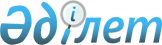 "2021-2023 жылдарға арналған Сунақата ауылдық округінің бюджеті туралы" Жаңақорған аудандық мәслихатының 2020 жылғы 30 желтоқсандағы № 608 шешіміне өзгерістер енгізу туралы
					
			Мерзімі біткен
			
			
		
					Қызылорда облысы Жаңақорған аудандық мәслихатының 2021 жылғы 10 желтоқсандағы № 142 шешімі. Мерзімі біткендіктен қолданыс тоқтатылды
      Жаңақорған аудандық мәслихаты ШЕШТІ:
      1. "Сунақата ауылдық округінің 2021-2023 жылдарға арналған бюджеті туралы" Жаңақорған аудандық мәслихатының 2020 жылғы 30 желтоқсандағы № 608 шешіміне (нормативтік құқықтық актілердің мемлекеттік тіркеу тізілімінде № 8124 болып тіркелген) мынадай өзгерістер енгізілсін:
      1-тармақ мынадай редакцияда жазылсын:
      1. Сунақата ауылдық округінің 2021-2023 жылдарға арналған бюджеті тиісінше 1, 2 және 3-қосымшаларға сәйкес, оның ішінде 2021 жылға мынадай көлемдерде бекітілсін:
      1) кірістер – 69 004,5 мың теңге, оның ішінде:
      салықтық түсімдер – 3 161,5 мың теңге;
      салықтық емес түсімдер – 114,3;
      негізгі капиталды сатудан түсетін түсімдер – 0;
      трансферттер түсімдері – 65 728,7 мың теңге;
      2) шығындар – 70 330,5 мың теңге;
      3) таза бюджеттік кредиттеу – 0;
      4) қаржы активтерімен операциялар бойынша сальдо – 0;
      5) бюджет тапшылығы (профициті) – - 1326,0 мың теңге;
      6) бюджет тапшылығын қаржыландыру (профицитін пайдалану) – 1326,0 мың теңге
      7) бюджет қаражаттарының пайдаланылатын қалдықтары – 1326,0 мың теңге.".
      Аталған шешімнің 1-қосымшасы осы шешімнің қосымшасына сәйкес жаңа редакцияда жазылсын.
      2. Осы шешім 2021 жылғы 1 қаңтардан бастап қолданысқа енгізіледі және ресми жариялауға жатады. 2021 жылға арналған Сунақата ауылдық округінің бюджеті
					© 2012. Қазақстан Республикасы Әділет министрлігінің «Қазақстан Республикасының Заңнама және құқықтық ақпарат институты» ШЖҚ РМК
				
      Жаңақорған ауданы мәслихатының хатшыcы 

Ғ. Сопбеков
Жаңақорған аудандық маслихатының
2021 жылғы 10 желтоқсандағы
№ 142 шешіміне қосымшаЖаңақорған аудандық маслихатының
2020 жылғы 30 желтоқсандағы
№ 588 шешіміне 1-қосымша
Санаты
Санаты
Санаты
Санаты
Санаты
Сомасы, мың теңге
Сыныбы
Сыныбы
Сыныбы
Сыныбы
Сомасы, мың теңге
Ішкі сыныбы
Ішкі сыныбы
Ішкі сыныбы
Сомасы, мың теңге
I. КІРІСТЕР
I. КІРІСТЕР
69 004,5
1
Салықтық түсімдер
Салықтық түсімдер
3 161,5
01
Табыс салығы 
Табыс салығы 
7,5
2
Жеке табыс салығы
Жеке табыс салығы
7,5
04
Меншiкке салынатын салықтар
Меншiкке салынатын салықтар
3 154
1
Мүлiкке салынатын салықтар
Мүлiкке салынатын салықтар
54
3
Жер салығы
Жер салығы
300
4
Көлiк құралдарына салынатын салық
Көлiк құралдарына салынатын салық
2800
2
Салықтық емес түсiмдер
Салықтық емес түсiмдер
114,3
06
Өзгеде салықтық емес түсiмдер 
Өзгеде салықтық емес түсiмдер 
114,3
1
Өзгеде салықтық емес түсiмдер 
Өзгеде салықтық емес түсiмдер 
114,3
4
Трансферттердің түсімдері
Трансферттердің түсімдері
65 728,7
02
Мемлекеттiк басқарудың жоғары тұрған органдарынан түсетiн трансферттер
Мемлекеттiк басқарудың жоғары тұрған органдарынан түсетiн трансферттер
65 728,7
3
Аудандардың (облыстық маңызы бар қаланың) бюджетінен трансферттер
Аудандардың (облыстық маңызы бар қаланың) бюджетінен трансферттер
65 728,7
Функционалдық топ
Функционалдық топ
Функционалдық топ
Функционалдық топ
Функционалдық топ
Сомасы, мың
теңге
Функционалдық кіші топ
Функционалдық кіші топ
Функционалдық кіші топ
Функционалдық кіші топ
Сомасы, мың
теңге
Бюджеттік бағдарламалардың әкімшісі
Бюджеттік бағдарламалардың әкімшісі
Бюджеттік бағдарламалардың әкімшісі
Сомасы, мың
теңге
Бағдарлама
Бағдарлама
Сомасы, мың
теңге
Атауы
Сомасы, мың
теңге
II. ШЫҒЫНДАР
70 330,5 
1
Жалпы сипаттағы мемлекеттiк қызметтер
24 618
1
Мемлекеттiк басқарудың жалпы функцияларын
Орындайтын өкiлдi, атқарушы және басқа
органдар
24 618
124
Аудандық маңызы бар қала, ауыл, кент, ауылдық округ әкімінің аппараты
24 618
001
Аудандық маңызы бар қала, ауыл, кент, ауылдық округ әкімінің қызметін қамтамасызету жөніндегі қызметтер
24 618
6
Әлеуметтiк көмек және әлеуметтiк қамсыздандыру
7 557
2
Әлеуметтiк көмек
7 557
124
Аудандық маңызы бар қала, ауыл, кент, ауылдық округ әкімінің аппараты
7 557
003
Мұқтаж азаматтарға үйде әлеуметтік көмек көрсету
7 557
7
Тұрғын үй-коммуналдық шаруашылық
10 603
3
Елді-мекендерді көркейту
10 603
124
Аудандық маңызы бар қала, ауыл, кент, ауылдық округ әкімінің аппараты
10 603
008
Елді мекендерде көшелерді жарықтандыру
4 436
009
Елді мекендердің санитариясын қамтамасыз ету
273
011
Елді мекендерді абаттандыру мен көгалдандыру
5 894
8
Мәдениет, спорт, туризм және ақпараттық кеңістiк
12 273
1
Мәдениет саласындағы қызмет
12 018
124
Аудандық маңызы бар қала, ауыл, кент, ауылдық округ әкімінің аппараты
12 018
006
Жергілікті деңгейде мәдени-демалыс жұмысын қолдау
12 018
2
Спорт
255
124
Аудандық маңызы бар қала, ауыл, кент, ауылдық округ әкімінің аппараты
255
028
Жергілікті деңгейде денешынықтыру- сауықтыру және спорттық ісшараларды өткізу
255
12
Көлік және коммуникация
9171,8
1
Автомобиль көлігі
9171,8
124
Аудандықмаңызы бар қала, ауыл, кент, ауылдық округ әкімінің аппараты
9171,8
045
Аудандық маңызы бар қалаларда, ауылдарда, кенттерде, ауылдық округтерде автомобиль жолдарын күрделі және орташа жөндеу
9171,8
13
Басқалар
5141,9
9
Басқалар
5141,9
124
Аудандық маңызы бар қала, ауыл, кент, ауылдық округ әкімінің аппараты
5141,9
040
"Өңірлерді дамыту" бағдарламасы шеңберінде өңірлерді экономикалық дамытуға жәрдемдесу бойынша шараларды іске асыруға ауылдық елді мекендерді жайластыруды шешуге арналған іс-шараларды іске асыру
5141,9
15
Трансферттер
965,8
1
Трансферттер
965,8
124
Аудандық маңызы бар қала, ауыл, кент, ауылдық округ әкімінің аппараты
965,8
048
Пайдаланылмаған (толық толық пайдаланылмаған)нысаналы трансферттер
9,8
051
Заңнаманы өзгертуге байланысты жоғары тұрған бюджеттің шығындарын өтеуге төменгі тұрған бюджеттен ағымдағыны саналы трансферттер
956
5. Бюджет тапшылығы (профициті)
-1 326
6. Бюджет тапшылығын қаржыландыру (профицитті пайдалану)
1 326
Бюджет қаражатының пайдаланатын қалдықтары
1 326
Бюджет қаражатының қалдықтары
1 326
Бюджет қаражатының бос қалдықтары
1 326